平成２８年６月吉日　全県部長（全県地区部長）様全県副部長（全県地区副部長）様全県地区副部長　様郡市研究部長　様新潟県小学校教育研究会　会　長　　近　藤　　朗　県小教研 研究部情報交換事業の取組について（お願い）   初夏の候，貴職におかれましては，ますますご健勝のこととお喜び申し上げます。  日頃より，県小教研の事業に対しまして，特段のご理解とご協力を賜りますこと，心から感謝申し上げます。                                                                さて，県小教研では，郡市小教研と県小教研との連携を強化し，研究部の活動をより活性化させるため，下記の取り組みを行うことが，先日の第１回評議員会で確認されました。　つきましては，研究部活性化のため，それぞれのお立場で，ご尽力を賜りますようお願いいたします。記１　研究部について　〇　研究部とは，郡市小研で開催される研究部を指す。　〇　研究部の教科・領域などの設定は，郡市の運営によるので，郡市により異なる。２　研究部情報交換の目的　〇　研究部によるレポートを通して情報交換を行い，郡市小教研と県小教研との連携を強化する。３　研究部交流の進め方　　※前年度のレポートがホームページに掲載されています。参考にしてください。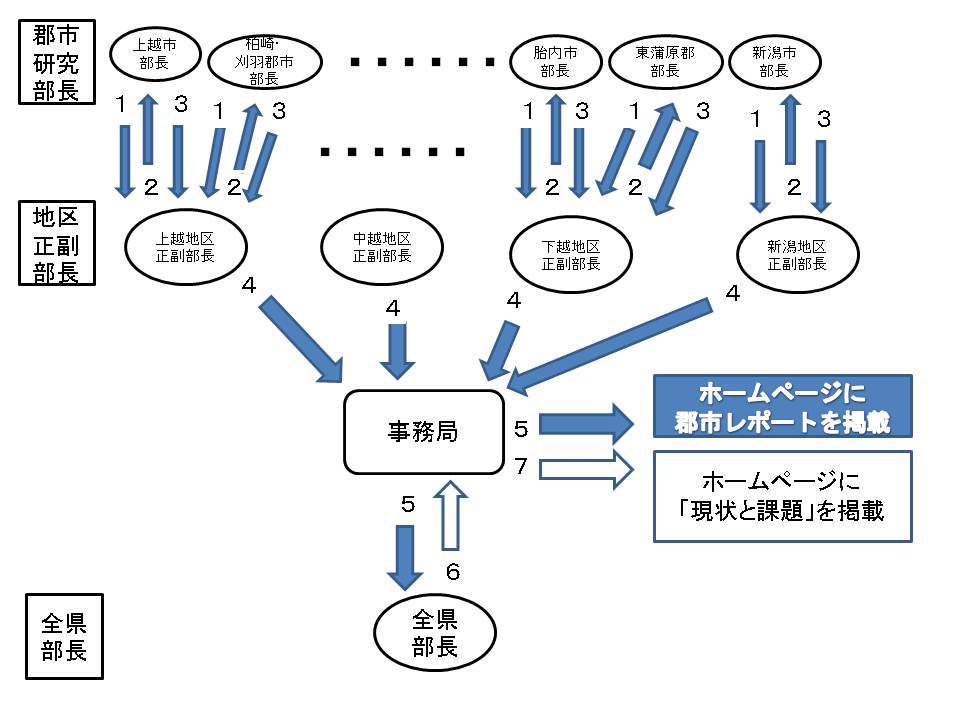 【記載例】平成２８年度　〇〇市〇〇部　活動報告部長　〇〇　〇〇１　研究主題２　研究の概要３　研究の実際４　成果と課題担　当内　容備考１郡市研究部長郡市別研究部長は，各郡市の研究部の活動をＡ４判一枚程度のレポートにまとめ，地区の部長か副部長に提出する。（矢印１）締切１月10日２地区正副部長地区正副部長は，互いに連絡を取り合い，レポートに対する指導を行う。（矢印２）３郡市研究部長郡市別研究部長は，必要に応じてレポートの修正を行い，再度，地区の部長か副部長に提出する。（矢印３）４地区正副部長地区正副部長は，ホームページに掲載してよい状態にしたレポートを事務局へ送る。（矢印４）締切1月23日５事務局事務局はレポートをホームページに掲載する。（矢印５）事務局事務局は全県部長へ送る。（矢印５）締切2月3日６全県部長全県部長は，各郡市より上がった情報を集約し，原稿「各教科の現状と課題」を作成して事務局へ送る。（矢印６）締切2月24日